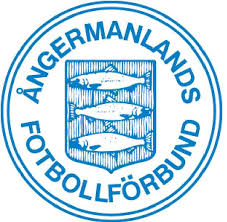 Corona och Ångermanländskfotboll
Utifrån de riktlinjer som Svenska Fotbollförbundet och Folkhälsomyndigheten tagit fram 2020-05-29 har ÅFFs styrelse sammanträtt.
Allmänt
Vi följer beslut, anvisningar och rekommendationer från svenska myndigheter och Svenska fotbollsförbundet och agerar utifrån dessa riktlinjer. Vårt fokus i det här läget är folkhälsan och att bidra till att minska smittspridningen av coronaviruset. Vi måste alla ha förståelse och respektera att nya beslut från våra myndigheter kan förändra nedan beslut med kort varsel.Beslut:Ungdomsfotbollen fortgår som tidigareSeniorfotbollen kommer att starta 2020-06-14, innan dess tillåts varken tränings- eller tävlingsmatcher.Förutsättningar och krav:Arrangerande förening är ansvarig för att alla matcharrangemang, både tränings- och tävlingsmatch, följer nedanstående riktlinjer.Via föreningens/lagets kommunikationskanaler tydligt uppmana till att matchen spelas helt utan publik, detta inkluderar även föräldrar.Skyltar ska sättas upp tydligt på arenan. Skyltarna finns att skriva ut från ÅFFs hemsida.I serier som domartillsätts av Ångermanlands fotbollsförbund kommer inga matcher att starta med publik inom arenaområdet (Läktaren eller i spelplanens omedelbara närhet).Vid matcher 9mot9 och äldre ska hemmalaget utse en ansvarig person för att arenan inte har publik. Personen ska presentera sig för domaren innan matchen samt vara tydligt markerad med reflexväst. Arenor där det är möjligt ska även ha låst entré/grind.Domarrum ska tillhandahållasEndast friska och symptomfria personer får delta i och kring matcharrangemangen och handhälsning får inte förekomma.Det ska finnas goda möjligheter att tvätta händer med tvål och vatten för spelare, ledare och domare. Endast pappershanddukar får användas.Tillåtet att vara på arenan är:Spelare, ledare och domare som är uppsatta på spelarförteckningAmbulans, Räddningstjänst, PolisI förekommande fall mediaDomarobservatörMatchvärd samt den ansvariga personen med reflexväst enligt ovanDet är viktigt att alla inom Svensk fotboll – förbund, föreningar och föräldrar – tar ansvar för att motverka smittspridningen.Detta är avgörande för att vi fortsatt ska få förtroende att spela matcher.Genom att följa ovanstående råd säkerställer fotbollen att man minskar risken för smittspridning.Vid frågor kontakta: Lars-Olof Wengelin, 073 - 803 08 80
/Styrelsen Ångermanlands fotbollförbund